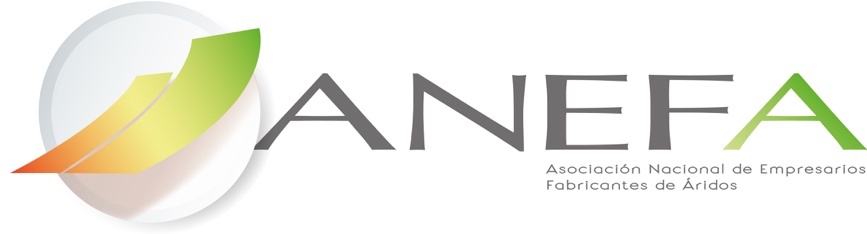 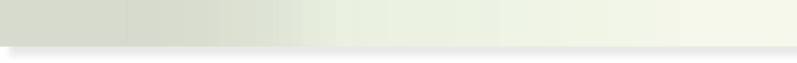 NOTA DE PRENSA - ASAMBLEA GENERAL DE ANEFA 2019La Asociación Nacional de Empresarios Fabricantes de Áridos (ANEFA) ha celebrado su Asamblea Anual en MadridEl consumo nacional de áridos crece un 6,6% en 2018, pero partiendo desde valores todavía muy bajos y con gran variabilidad territorialEl sector sigue en valores de consumo de -75% respecto al inicio de la crisis, por lo que este crecimiento es muy insuficienteEl consumo de áridos, un indicador de la capacidad económica de los países sitúa a España en el vagón de cola de Europa y en niveles del subdesarrolloLas incertidumbres políticas afectan negativamente a la tramitación de las licitaciones, las adjudicaciones y las ejecuciones de obras y a las decisiones de inversión y creación de empleoEl sector reclama una planificación coherente y a largo plazo para la industria extractivaLa industria de los áridos se sitúa a la cabeza del compromiso con del desarrollo sostenible: implicada con la sociedad, líder en biodiversidad y en economía circularUna vez consolidados los datos estadísticos de consumo de áridos para 2018, el crecimiento ha sido finalmente inferior al previsto, alcanzando el +6,6%, para un consumo total de áridos naturales para la construcción de 121 millones de toneladas, pero siempre partiendo desde valores todavía muy bajos y con gran variabilidad territorial.Desde el máximo previo a la crisis (2006), momento en el que la producción era de 486 Mt, el consumo de áridos para la construcción sigue en el -75,1% de lo registrado aquel año. El sector espera que, el hecho de estar inmersos en una interminable sucesión de periodos pre-electorales, electorales y post-electorales no termine pasando factura al tímido crecimiento de un sector que está muy lejos de poder hablar de recuperación. La tramitación de las licitaciones, las adjudicaciones y las ejecuciones de obras pecan de falta de continuidad y de ausencia de una planificación coherente,En consecuencia, la parálisis derivada de la incertidumbre política, así como las amenazas que pesan sobre la industria está comprometiendo la débil y frágil recuperación del sector. El crecimiento en 2018 y el crecimiento previsto para 2019, siguen situando el consumo de áridos en España en los últimos lugares de Europa, muy alejado de los niveles de los países de nuestro entorno de la UE y más próximos al tercer mundo.Las necesidades de inversión en mantenimiento de infraestructuras son cada vez más acuciantes, ante el importante deterioro que están experimentando en los últimos años. El presidente de ANEFA, Ramón Ruberte Auré, hace balance de la compleja evolución del sector, pero lanza un mensaje positivo y de futuro, en el que, además de seguir impulsando la sostenibilidad, la economía circular, la calidad, la seguridad y salud, así como las relaciones con el entorno social, se trabajará para implantar y asentar la cultura de la innovación en el sector, buscando ofrecer productos con mayor valor añadido para hacer las empresas más rentables y más sostenibles. Mayo de 2019.- Los empresarios del sector de los áridos de toda España integrados en ANEFA participan en su Asamblea General Anual, que se celebra en Madrid. Una nutrida representación de empresarios procedentes de toda España asiste al encuentro.El presidente de ANEFA, Ramón Ruberte Auré, ha puesto de manifiesto, en su discurso de apertura, la importancia del sector de los áridos como industria que “construye país”. Una vez consolidados los datos estadísticos de consumo de áridos para 2018, el crecimiento ha sido finalmente algo menor de lo previsto, alcanzando el +6,6%, y siempre partiendo desde valores todavía muy bajos y con gran variabilidad territorial. Las perspectivas iniciales para 2018 hacían esperar otro año de crecimiento sostenido pero, nuevamente, la convulsa y cambiante situación política ha hecho que se vuelvan a sembrar las dudas sobre el comportamiento futuro del consumo. El sector espera que, el hecho de estar inmersos en una interminable sucesión de periodos pre-electorales, electorales y post-electorales no termine pasando factura al tímido crecimiento de un sector que está muy lejos de poder hablar de recuperación. La tramitación de las licitaciones, las adjudicaciones y las ejecuciones de obras pecan de falta de continuidad y de ausencia de una planificación coherente,Los recurrentes problemas ligados a las dificultades para la aprobación de los Presupuestos Generales del Estado, así como la dotación de más gasto social no productivo en detrimento de la inversión en obra pública, ahora mismo tan necesaria después de tantos años de desinversión no mejoran las perspectivas. Además, las bajas temerarias y los aplazamientos de pagos siguen siendo un mal endémico que perjudica enormemente al conjunto del Sector.Afortunadamente, los indicadores relacionados con la iniciativa privada, edificación residencial (visados, viviendas iniciadas, precio de la vivienda, acceso a la financiación, etc.) y la edificación no residencial (industrial, logística, usos terciarios, etc.) se siguen comportando positivamente, aunque también con muchas desigualdades territoriales, lo que está paliando, en buena medida, el déficit de obra civil.Por eso, a pesar de todo, el sector confía en que 2019 y 2020 serán otros años de crecimiento para esta industria, en el conjunto del país, aunque con grandes variaciones territoriales e, incluso, alguna Comunidad Autónoma en retroceso. Tras una interminable crisis, las capacidades productivas de las empresas están limitadas, con necesidad de crecer en productividad y eficiencia, mientras que las exigencias para el sector siguen aumentando. Cada vez, es más clara la necesidad de que la fase de expansión de la demanda de áridos se consolide, para que las empresas puedan adoptar las decisiones de inversión que esta actividad necesita.Previamente a la Asamblea, en rueda de prensa, se presenta a los medios de comunicación el INFORME ESTADÍSTICO ANUAL DEL SECTOR DE LOS ÁRIDOS, elaborado por la Asociación.Las empresas miembro adherido Maxam, Peris Correduría de Seguros, Finanzauto, Volvo Ascendum, Metso, EyP Consulting y SIMECAL colaboran en el patrocinio de la Asamblea.A PESAR DE LA INESTABILIDAD POLÍTICA, EL CONSUMO DE ÁRIDOS PROSIGUE SU FRÁGIL CRECIMIENTOEl sector de los áridos es el principal suministrador de materias primas para la construcción de infraestructuras, para la edificación, para la industria y para la protección del medio ambiente, lo que le confiere el carácter de industria estratégica. Es la segunda materia prima más consumida por el hombre después del agua y cada español ha consumido, en 2018, unos 2.590 kilogramos anuales, es decir unos 7,1 kilogramos diarios (en 2007 se consumieron cerca de 33 kilogramos diarios).Los áridos se emplean en estas obras, como hormigón preparado, prefabricados de hormigón (el 80% del hormigón son áridos), mortero, aglomerados asfálticos (el 95% son áridos), construcción de carreteras (el 94% de los materiales necesarios para una carretera son áridos), ferrocarriles (balasto), etc.Estos materiales se emplean, mayoritariamente en las etapas iniciales de las obras, por lo que la evolución de su consumo es un buen indicador adelantado de la eficacia de los planes de infraestructuras.Según las estimaciones finales de ANEFA, el año 2018 se ha cerrado con un crecimiento del 6,6%, para un consumo total de áridos naturales para la construcción de 121 millones de toneladas. No obstante, se ha experimentado en el ejercicio una desaceleración respecto a las perspectivas iniciales. Además, se mantienen variaciones territoriales importantes y una Comunidades Autónomas experimentó un nuevo decrecimiento. A esta cantidad hay que añadir 1,7 millones de toneladas de áridos reciclados y 0,7 millones de toneladas de áridos artificiales. El consumo total de áridos para la construcción alcanzó los 123,3 millones de toneladas.Es importante resaltar cómo la aplicación de los principios de la economía circular va avanzando de forma progresiva. Además, de los áridos reciclados y artificiales, ya citados, dentro de las cifras de áridos naturales, se contabilizan 5,2 millones de toneladas de áridos procedentes de otras industrias extractivas que los producen como subproductos de los procesos de extracción y tratamiento principales. Es decir que, sobre los 123,3 millones de toneladas de áridos para la construcción producidos en 2018, 5,8 millones de toneladas (4,7%) no proceden de explotaciones de áridos.Aunque el año fue más decepcionante de lo inicialmente esperado, se confirma el cambio de tendencia, aunque la industria se encuentra, todavía, muy lejos de los volúmenes de consumo aceptables y que son muy insuficientes para poder hablar de recuperación.Esta tendencia es muy similar a las registradas para los sectores afines.Desde el máximo previo a la crisis (2006), momento en el que la producción era de 486 Mt, el consumo de áridos para la construcción sigue en el -75,1% de lo registrado aquel año.La distribución del consumo de áridos naturales para la construcción en función de las aplicaciones es la que se recoge a continuación:En 2018, se ha procedido a modificar y a ajustar el procedimiento de cálculo del consumo de áridos para otras aplicaciones industriales. De acuerdo con este nuevo procedimiento, las canteras de áridos produjeron, asimismo, 45,4 millones de toneladas de áridos industriales con destino a la fabricación de aglomerantes, a la de productos cerámicos, a otros usos industriales a la industria alimentaria y a la exportación. El 78% del consumo de los áridos industriales se destina a la fabricación de cementos y cales, que suman 35,2 millones de toneladas. Le siguen en importancia la industria del vidrio (1,7 Mt; 3,8%), la industria química básica (1,7 Mt; 3,7%), agricultura y jardinería (1,3 Mt; 3,0%) exportación (1,3 Mt; 2,9%) y la metalurgia básica (1,2 Mt; 2,6%), y.Por lo tanto, en 2018, se consumieron 166,3 millones de toneladas de áridos naturales para el conjunto de aplicaciones. Contando los áridos reciclados y artificiales, se alcanzaron los 168,7 millones de toneladas de áridos totales.En cuanto a su origen, los áridos proceden muy mayoritariamente de cantera (72,3%). El 23,2% procede de graveras, en claro retroceso, el 3,1% se origina como subproducto en otras explotaciones mineras, el 1,0% se produce en plantas de RCD y el 0,4% en plantas de fabricación de áridos artificiales.Volumen de negocioSe estima en 573,1 millones de euros el volumen de negocio del sector de áridos para la construcción, excluido el transporte.El volumen de negocio de los áridos para otros usos industriales ascendió a 253,6 millones de euros.Por lo tanto, el volumen de negocio total alcanzó los 826,7 millones de euros. A partir de los datos oficiales de la Estadística Minera de España, se puede calcular el valor medio nacional que es de 4,86 €/tonelada. En el caso de las canteras, el valor asciende a 4,98 €/tonelada, un 24,8% superior al de las graveras que es de 3,99 €/tonelada.Distribución territorial del consumo de áridos naturales para la construcciónEn otro orden de cosas, el crecimiento del consumo de áridos para la construcción, en 2018, muestra una evolución territorial positiva en la gran mayoría de Comunidades Autónomas, retrocediendo únicamente en la Región de Murcia (-5,8%). Castilla y León (+3,3%), Cantabria (+3,3%) y Extremadura (+0,8%) son las Comunidades Autónomas con el crecimiento más débil.Por el contrario, Galicia (+13,3%) lidera el crecimiento, seguida de Madrid (+8,6%), la Comunidad Valenciana (+8,6%), Navarra (+8,3%), La Rioja (+8,1%) y el Principado de Asturias (+7,9%) que han tenido un comportamiento más positivo en crecimiento porcentual, aunque las variaciones absolutas en volumen de consumo son todavía muy pequeñas.Navarra (-48,1%), Galicia (-61,4%), La Rioja (-64,4%), Castilla y León (-64,5%) y País Vasco (-64,5%) son, por este orden, las Comunidades Autónomas con menor incidencia desde el inicio de la crisis. En el otro extremo se sitúan la Región de Murcia (-85,7%), Canarias (-83,6%), Andalucía (-83,4%), Extremadura (-82,0%) y Madrid (-81,5%), con retrocesos todavía superiores al -80%. Con un promedio global de -75,1% desde el valor máximo.Desde el punto más bajo de consumo de 2014, el incremento ha sido del +26,9%.Aplicando la media europea por habitante, el país debería consumir, al menos, unos 240 millones de toneladas, es decir, cerca del doble del valor registrado en 2018.Desde 2006, cuando el consumo de áridos por habitante en España era uno de los más importantes de Europa, con cerca de 12 toneladas / habitante / año, esta cifra ha sufrido una reducción considerable.A pesar del incremento de 2018, hasta las 2,6 toneladas / habitante / año, sigue netamente por debajo de la media europea (5,4 toneladas / habitante / año). Estos valores siguen siendo más propios de países subdesarrollados del tercer mundo que de una economía occidental integrada en la UE como la española. De los 39 países Europeos para los que la UEPG elabora estadísticas, España ocupa, nuevamente, el último puesto.Destacan, por lo negativo de los valores que presentan, la Comunidad de Madrid (1,4 t/hab./año), Canarias (1,5 t/hab./año), Andalucía (1,8 t/hab./año) y la Región de Murcia (1,9 t/hab./año). Navarra (7,0 t/hab./año) es la única Comunidad Autónoma con consumos superiores a la media europea. Actualmente, España – que se encontraba en segunda posición en 2006 – ocupa el noveno lugar de Europa en producción total de áridos, por detrás de Rusia, Alemania, Turquía, Francia, Polonia, Reino Unido, Italia y Noruega. EmpleoEl empleo directo asciende a 8.347 trabajadores, a los que hay que sumar otros 13.725 indirectos, para un total de 22.072 trabajadores, según los datos de la estadística Minera de España (2017) y datos propios. El incremento total de empleo se estima en un +2,3%.ExplotacionesSegún los datos de la Estadística Minera de España (2017), el número de explotaciones de áridos activas (que reportan algún dato de actividad) asciende a 1.754, cifra que supone el 64,2% del total de las explotaciones mineras del país, habiéndose reducido la cifra en 45 explotaciones en el último ejercicio (-2,5%). Prácticamente se distribuyen al 50%, entre las 868 canteras (49,5%) y las 886 graveras (50,5%).Según las informaciones de ANEFA, aproximadamente el 20% de éstas (unas 350 explotaciones), tienen una actividad casi nula, por lo que la cifra más real es de 1.400 explotaciones.El peso del sector de los áridos en cuanto a número de explotaciones es muy elevado dentro de la industria extractiva, con el 64,2% del total. Rocas empleadas como áridosLas principales rocas empleadas para la producción de áridos para la construcción son la caliza (45,6%), las arenas y gravas (29,1%), el granito (6,4%), la dolomía (5,2%), las arenas silíceas (1,3%), los pórfidos (1,1%) y la ofita (1,1%). Entre todas éstas, representan el 89,9% del consumo.En cuanto a los áridos para otros usos industriales, los más empleados son la caliza (65,6%), las margas (12,1%), las arenas y gravas (5,2%), la dolomía (3,5%), la arena silícea (2,9%), la creta (1,5%) y la serpentina y dunita (1,3%). Todas ellas representan el 92,3% del consumo en aplicaciones industriales.El sector de los áridos en el contexto de la industria extractiva españolaComo resumen de los datos anteriores, contextualizados en los de la Estadística Minera de España, el subsector de los áridos representa, respecto al conjunto de la industria extractiva española:1er subsector en empleo directo con el 40,9% del total.1er subsector en número de explotaciones activas con el 64,2% del total.1er subsector en volumen de producción con el 79,2% del total de las rocas y minerales extraídas.2º subsector en volumen de negocio con el 22,3% del total, tras la minería metálica.Previsiones 2019A pesar de que buena parte de los indicadores han iniciado el curso de forma positiva – buen tiempo en el primer trimestre, semana santa en el segundo trimestre, efecto de arrastre preelectoral, etc. –, se puede presagiar un parón licitador y de la gestión y tramitación de muchas obras públicas, por los procesos de formación de los gobiernos tras las Elecciones Generales, Autonómicas y Locales, que pueden ser largos. La desaceleración económica general y la ausencia de una planificación a medio y largo plazo, han llevado a todos los sectores de productos de construcción a revisar a la baja las buenas perspectivas iniciales.En este sentido, a estas alturas del ejercicio, se prevé un crecimiento del consumo de áridos del 5 % para el conjunto del país, con muchas desigualdades territoriales.ANEFA, ASOCIACIÓN DE REFERENCIALa Asociación Nacional de Empresarios Fabricantes de Áridos (ANEFA), creada en 1977, es una de las Asociaciones más antiguas y reputadas de las industrias extractivas y de productos de construcción de España.Agrupa a más de 430 explotaciones activas y está integrada por más de 275 Empresas repartidas por todo el territorio nacional, enmarcadas en ANEFA directamente como Empresas miembro activo o bien a través de las Asociaciones miembro. En dichas cifras, se incluyen 26 Empresas miembro adherido, proveedoras de bienes de equipo y de servicios para el sector. Por su parte, la representatividad de las empresas y del sector de los áridos en los correspondientes ámbitos territoriales – Comunidades Autónomas, Provincias y Municipios – se ejerce por las Agrupaciones de Fabricantes de Áridos – AFAs – provinciales y autonómicas, así como por las siguientes Asociaciones miembro:Asociación de Empresas Fabricantes de Áridos y Afines de Andalucía – AFA – Andalucía.Asociación de Fabricantes de Áridos del Principado de Asturias – AFAPA.Cámara Oficial Minera de Cantabria – COMC.Asociación de Fabricantes de Áridos de Castilla y León – AFARCYL.Desde su constitución, la Asociación Nacional ha introducido criterios profesionales avanzados en todos los procesos de la actividad de producción de los áridos, abriendo nuevos caminos en materias esenciales que constituyen la base del Desarrollo Sostenible para las empresas y para el sector, como son: La calidad de producción y de producto.El medio ambiente.La economía circular.La prevención de riesgos laborales.La formación.La imagen del sector.ANEFA, además de los servicios que ofrece a las Asociaciones y Empresas miembro, tiene entre sus objetivos prioritarios:Defender la seguridad jurídica necesaria para las empresas del sector.Impulsar la competitividad de la industria de producción de áridos.Promover la planificación estratégica del sector de los áridos. Potenciar la consideración de los aspectos medioambientales en los procesos de producción de áridos.Promocionar la calidad y la utilización adecuada de los áridos, impulsando el perfeccionamiento de la normativa técnica aplicable.Promover la mejora continua de las condiciones de seguridad y salud de los trabajadores en las empresas del sector.Desde principios de 2007, ANEFA es miembro de la Federación de Áridos, que fundó junto con el Gremi d’Àrids de Catalunya, la Asociación de Empresas de Áridos de la Comunidad Valenciana – ARIVAL – y la Asociación Galega de Áridos – ARIGAL.Hasta entonces, ANEFA ha ostentado la representación del sector de áridos, tanto en el plano nacional como en el ámbito internacional, ejerciendo la representación oficial del sector español de los áridos en la Unión Europea de Productores de Áridos (UEPG), organización que agrupa a 26 países europeos, en la Federación Iberoamericana de Productores de Áridos (FIPA), en el Comité Europeo de Normalización (CEN) y en otros organismos internacionales.A través de la Federación de Áridos, ANEFA está integrada en la Confederación de Industrias Extractivas de Rocas y Minerales Industriales – COMINROC, en la Confederación Española de Asociaciones de Fabricantes de Productos de Construcción (CEPCO) y en la Confederación Española de Organizaciones Empresariales – CEOE, entre otras organizaciones empresariales.DECLARACIONES DEL PRESIDENTE DE ANEFA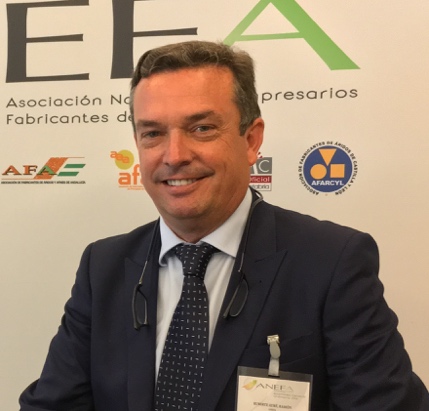 Por Ramón Ruberte AuréIniciando la recta final de este segundo mandato presidencial y, en vísperas de la celebración de nuestra Asamblea General 2019, es el momento adecuado para revisar la actualidad del sector de los áridos y de la Asociación.El pasado año 2018, el crecimiento del sector se ha comportado de forma generalmente positiva, con un crecimiento del 6,5% que nos ha situado por encima de los 120 millones de toneladas pero, nuevamente,  hemos vivido una cierta desaceleración del consumo de áridos a finales del ejercicio. Un año, en el que hemos celebrado dos grandes acontecimientos como el V Congreso Nacional de Áridos y la Asamblea General de la Unión Europea de Productores de Áridos – UEPG, junto con el Foro del Global Aggregates Information Network – GAIN, que nos han permitido demostrar que nuestra industria es capaz de brillar, a pesar de que todavía nos queda mucho para recuperar un nivel de actividad normal.El inicio de este año 2019 está confirmando un carácter impredecible en cuanto a la evolución del consumo de áridos, principalmente por la inestabilidad política que ha llevado a la convocatoria de elecciones generales anticipadas, ante la imposibilidad del Gobierno de sacar adelante los Presupuestos Generales del Estado. La concatenación con las elecciones autonómicas, en la mayoría de Comunidades Autónomas, con las municipales y con la europeas y las previsibles dificultades para alcanzar, en muchos casos, acuerdos de gobierno, harán que la licitación pública sufra un parón de varios meses y que la ejecución de las obras públicas se ralentice aún más. Además, el constante incremento del gasto social, probablemente como está sucediendo en los últimos años, irá en detrimento de las inversiones productivas y, particularmente de las relacionadas con las infraestructuras, sacrificadas para compensar las desviaciones al alza de la deuda pública. Afortunadamente, los indicadores relacionados con la edificación residencial (visados, viviendas iniciadas, precio de la vivienda, acceso a la financiación, etc.) y la edificación no residencial (industrial, logística, usos terciarios, etc.) se siguen comportando positivamente, aunque disminuyendo su crecimiento y encontrándonos, también, con muchas desigualdades territoriales. Este tipo de iniciativas, impulsadas mayoritariamente por la iniciativa privada, son las que están paliando, en buena medida, el déficit de obra civil.En este contexto, nosotros, los empresarios, hemos de afrontar con cautela este año 2019, valorando adecuadamente los riesgos, adoptando medidas preventivas y dimensionando nuestra actividad a las necesidades reales y, siempre, potenciando al máximo el valor añadido que nuestros productos aportan a la sociedad y a sus ciudadanos. Las capacidades productivas de las empresas siguen limitadas, con necesidad de crecer en productividad y eficiencia, mientras que las exigencias para el sector siguen aumentando. Cada vez, es más clara la necesidad de que la fase de expansión de la demanda de áridos se consolide, para que las empresas podamos adoptar las decisiones de inversión que nuestra actividad necesita.Ya centrándome en ANEFA, en nuestra pasada Asamblea General, que celebramos en el marco del V Congreso Nacional de Áridos, hemos podido exponer el ingente trabajo que desarrollamos a todos los niveles, mostrando cómo hemos sentado las bases para adaptar la organización a las necesidades de las empresas, siempre desde la prudencia presupuestaria, cumpliendo así, con lo programado para este mandato. Así, hemos podido crear un nuevo departamento para la coordinación jurídica y los asuntos económicos, que nos permitirá profundizar, todavía más, en estos dos asuntos tan críticos.Seguimos impulsando nuestro Plan de Crecimiento que está dando sus frutos, pero es imprescindible el compromiso de todos los empresarios de ANEFA apoyando a nuestro equipo en el trabajo de acercamiento a nuevas empresas que puedan y quieran acompañarnos.Siendo más y más fuertes, hemos sido capaces de lograr nuevos avances en la defensa del sector de los áridos, ante todas las instancias, con una gran acción de representación, muy positiva y productiva, ante las Administraciones Autonómicas y Locales a través de las AFAs y de las Asociaciones miembro. Al mismo tiempo, nuestra red de organizaciones constituida esencialmente por la Federación de Áridos, COMINROC, CEPCO, UEPG y la CEOE nos permite elevar el listón de la eficacia y proyección del trabajo realizado, en los ámbitos nacional e internacional. Así, desde ANEFA, hemos sido capaces de liderar acciones, a través de la Federación de Áridos y de COMINROC, para hacer frente a graves amenazas para nuestras empresas, como son: la siempre compleja tramitación administrativa que dificulta enormemente el acceso a los recursos, la creciente dinámica populista contra la aprobación de permisos de explotación – o contra la propia viabilidad de las explotaciones ya existentes -, la revisión de la normativa de restauración y de residuos que se están acometiendo por ciertas Administraciones, la trasposición de la legislación europea sobre la Sílice Cristalina Respirable, las incesantes nuevas iniciativas sobre impuestos, y un largo etcétera, al que solo nos podemos enfrentar con éxito si todos trabajamos unidos y de forma coordinada. En todo momento, nos esforzamos por evitar que se complique administrativamente la situación del sector, pero partiendo siempre de la base del cumplimiento efectivo de la Ley. También una parte muy importante de nuestro trabajo es proactivo, anticipándonos a los problemas y tratando de mostrar el camino más adecuado a los empresarios para situar adecuadamente al sector ante las oportunidades de las que vamos disponiendo, como es, la economía circular, la revisión de la red Natura 2000, el cambio de modelo de rehabilitación o la ejecución de nuevos proyectos técnicos y de investigación muy ilusionantes, entre otras.Por supuesto, no debemos olvidar las acciones acometidas en relación con el acceso sostenible a los recursos mineros locales, la lucha permanente contra la competencia desleal, la mejora continua de la calidad de nuestros productos y servicios, la excelencia en seguridad y salud, la creciente compatibilidad de nuestra actividad con el medio ambiente, la firma de acuerdos a favor de la biodiversidad con ONGs muy prestigiosas, la inversión permanente en formación de nuestros trabajadores, la profesionalización del sector, así como la mejora de la percepción pública de que la extracción de áridos es beneficiosa para la Sociedad, objetivos que ya son de sobra conocidos por todos. Todos esos aspectos están considerados en nuestro Plan Estratégico 2012 – 2025 del Sector de los Áridos, que está perfectamente vigente y alineado con las tendencias mundiales de futuro del sector (como la Visión 2020 para una Industria de los Áridos Sostenible de la UEPG) y que revisaremos este 2019, para que siga siendo un elemento de referencia de vanguardia.Antes de terminar, quiero hacer una mención especial al gran éxito alcanzado en el V Congreso Nacional de Áridos. Reunir a más de 800 asistentes, batiendo los records precedentes, también de entidades que nos han apoyado y de expositores y patrocinadores, todo ello con un nivel sin precedentes de satisfacción de todos (el 92% de los congresistas ha considerado que el Congreso ha sido excelente o notable) es un nuevo “tour de force” de nuestro equipo. El presidente de la Xunta de Galicia, Alberto Núñez Feijoo, ha encabezado un numeroso elenco de autoridades y personalidades que nos han acompañado para poner en común todas las novedades y tendencias que puedan tener incidencia en nuestra actividad, a través de mesas redondas y ponencias.Toda la ingente tarea que he descrito está siendo posible gracias al respaldo incansable y sin fisuras de los miembros de la Junta Directiva y, especialmente, de los vicepresidentes y del tesorero que me prestan una más que efectiva colaboración, lo que les agradezco en nombre propio y en el de todos los miembros de la Asociación. Me siento muy orgulloso de poder aportar mi esfuerzo personal a la mejora el sector y a sentar las bases para un futuro mejor. ¡Muchas gracias a todos!.Los áridos constituyen la segunda materia prima más consumida por el hombre tras el aguay son materiales insustituibles para la construcción y las obras públicas______________________________________________________________________Para más información: Gabinete de Comunicación de ANEFATel: 91 5021417          Fax: 91 4339155              gprensa@aridos.orgwww.aridos.orgConsumo de áridos para la construcción en 2018Consumo de áridos para la construcción en 2018Consumo de áridos para la construcción en 2018Millones de toneladas%Áridos naturales120,998,1%Áridos reciclados1,71,4%Áridos artificiales0,70,6%Total123,3100,0%Consumo de áridos para la construcción por aplicaciones2018Consumo de áridos para la construcción por aplicaciones2018Consumo de áridos para la construcción por aplicaciones2018Millones de toneladas%Hormigones morteros y prefabricados68,056,2%Carreteras32,126,5%Otros destinos14,111,7%Escollera3,83,1%Balasto2,92,4%Total120,9100,0%Distribución del consumo de áridos naturales2018Distribución del consumo de áridos naturales2018Distribución del consumo de áridos naturales2018Distribución del consumo de áridos naturales2018Miles de toneladas%Áridos para la construcciónÁridos para la construcción120.855,272,7%Rocas para aglomerantesRocas para fabricación de cementos32.311,519,4%Rocas para aglomerantesRocas para fabricación de cales2.930,91,8%Áridos para productos cerámicosÁridos para fabricación de productos cerámicos715,10,4%Áridos industrialesIndustria del vidrio1.716,41,0%Áridos industrialesIndustria química básica1.698,01,0%Áridos industrialesMetalurgia básica1.177,90,7%Áridos industrialesArenas moldeo para fundiciones249,20,1%Áridos industrialesAgricultura, jardinería1.346,70,8%Áridos industrialesFertilizantes131,20,1%Áridos industrialesPigmentos22,00,0%Áridos industrialesCargas (papel, fertilizantes, pinturas, ...)936,40,6%Áridos industrialesProductos absorbentes y filtrantes592,90,4%Industria alimentariaIndustria alimentaria242,50,1%ExportaciónExportación1.329,90,8%TotalTotal166.255,8100,0%Consumo de áridos para la construcción por Comunidades Autónomas(Millones de toneladas)2018Consumo de áridos para la construcción por Comunidades Autónomas(Millones de toneladas)2018Consumo de áridos para la construcción por Comunidades Autónomas(Millones de toneladas)2018Consumo de áridos para la construcción por Comunidades Autónomas(Millones de toneladas)2018Consumo de áridos para la construcción por Comunidades Autónomas(Millones de toneladas)201820172018Variación 18/17%Consumo Toneladas por habitanteAndalucía14,315,15,9%1,8Aragón3,74,07,6%3,1Asturias2,72,97,9%2,9Islas Baleares2,72,97,1%2,6Islas Canarias3,03,27,2%1,5Cantabria2,12,23,3%3,7Castilla y León12,112,53,7%5,2Castilla - La Mancha6,36,65,2%3,3Cataluña20,121,46,3%2,8C. Valenciana12,914,08,6%2,8Extremadura2,42,40,8%2,3Galicia8,59,613,3%3,5Madrid8,79,48,6%1,4Murcia3,02,9-5,8%1,9Navarra4,24,58,3%7,0País Vasco5,55,86,3%2,7La Rioja1,31,48,1%4,5Total113,4120,96,6%2,6Empleo en el sector de los áridos 2018Empleo en el sector de los áridos 2018Empleo en el sector de los áridos 2018Nº de trabajadores%Empleo directo nacional8.34737,8%Empleo indirecto subcontratas mineras3.06413,9%Empleo indirecto otros5.38824,4%Empleo indirecto transporte5.27323,9%Empleo indirecto total13.72562,2%Total empleo22.072100,0%